The Vernon Public Schools, in partnership with family and community, is committed to provide a quality education, with high expectations, in a safe environment where all students become independent learners and productive contributors to society.JOB DESCRIPTION		Position:	Data Manager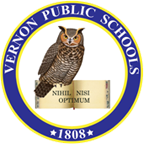 		Reports to:	Assistant Superintendent		Employment Status:	Regular/Full-time			FLSA Status:	Exempt		Description:	Ensure that every student in the school district is accounted for funding and required district reporting. 		NOTE:	The below lists are not ranked in order of importanceEssential Functions:Maintain the strictest confidence concerning personnel, students and operational concerns of the districtPromote good public relations by personal appearance, attitude, and conversationReport all cases of suspected child abuse to appropriate school personnel and proper government authorityServe as the lead contact for the Student Information SystemManage the Student Information System and translate user requirements into effective program designed and reportsAssist in establishing and enforcing standards, policies and procedures for the student information management systemTroubleshoot operational and software problems, determine cause of errors and/or stoppages, and apply corrective techniques including referrals to technical supportAct as expect for all school-based personnel in use of computerized student information systemAssist school-based personnel in implementing standards and operating standards and operating procedures established for management of student dataCoordinate and facilitate training for Student Information SystemEnsure the Student Information System is consistent with state mandated criteriaKeep up-to-date on the requirements of student/teacher data state reportingSubmit district mandated data reports Federally and to the State of ConnecticutInstruct staff on how to interpret state dataEnsure that all appropriate district employees have current state report manuals, software, information etc.Produce reports as required for state reporting and auditorMaintain student and other mandated information in all required student information systemsWork with schools to ensure that student information is submitted in timely fashionMaintain student records and other required information in the Student Information System (SIS) as requiredAttend trainings, conferences and seminars as requiredOther Duties and Responsibilities:Assist in handling inquiries from district personnel and vendors as neededOther duties as assigned by the Assistant Superintendent and/or SuperintendentRespond to routine questions and requests with tact and diplomacy in a timely mannerEstablish and maintain cooperative professional relationshipsMaintain a level of approachability by administration and staffQualifications/Certificates:Bachelor’s degree in Computer Science, Information Technology or other related discipline3 years successful supervisory experience Such alternatives to the above qualifications as the Superintendent and/or Vernon Board of Education may find appropriateRequired Knowledge, Skills, and Abilities:Ability to work effectively with othersStrong analytical skillsGood communication skillsEffective, active listening skillsAbility to multi-taskGood organizational and problem-solving skillsExcellent computer skillsAbility to meet deadlinesStrong understanding of database structures, principles and practicesAbility to work with a high degree of accuracyMicrosoft Office:  Excel, Word, Access and PowerPointAdditional Working Conditions:Interaction among childrenRepetitive hand motion, e.g., computer keyboard, typing, calculator, writingRegular requirement to sit, stand, walk, read, hear, see, speak, reach, stretch with hands and armsFrequent interruption of duties by staff, students, visitors and/or telephoneOccasional requirement to travelOccasional need to work overtime, evenings and/or weekendsOccasional requirement to lift, carry, push and/or pulling various supplies and/or equipment up to a maximum of 20 poundsEquipment Operated:Computer/Laptop	Printer		ScannerRequired Testing			Continuing Educ./Training			Clearances									Fingerprint/Background Evaluation:Performance will be evaluated annually in accordance with the provisions set by the Vernon Board of Education My signature below represents that I have reviewed the contents of my job description and that I understand the requirements of my position.________________________________			________________________________		Signature	 					Date